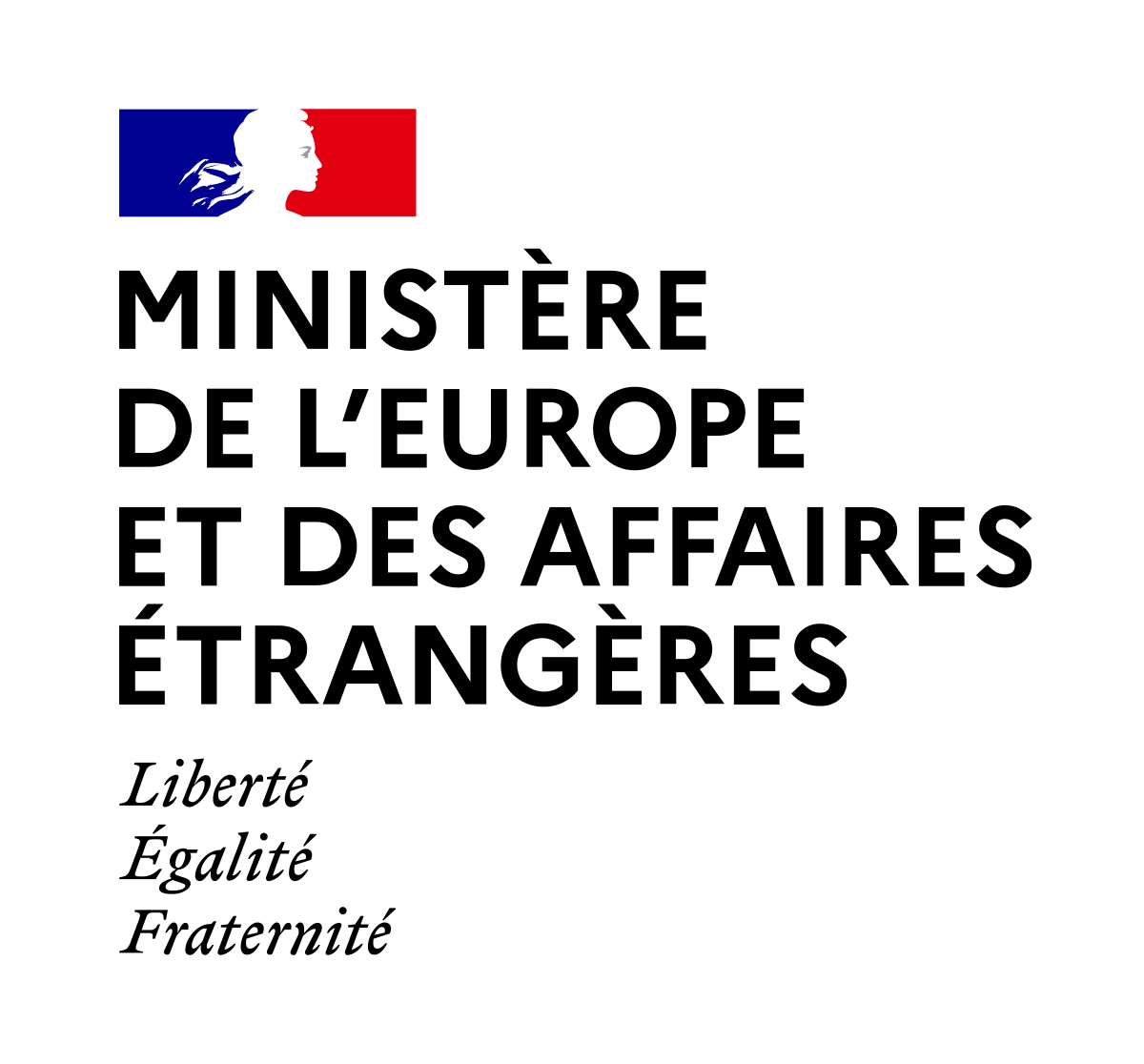 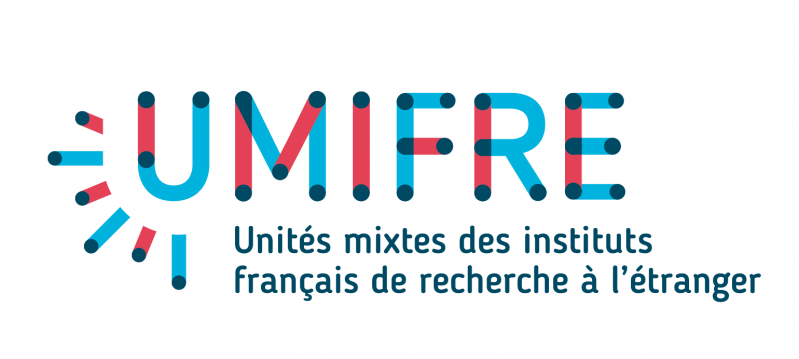                                                  Fiche de renseignementsIdentité du candidat / de la candidateNom        Prénom(s)Date de naissance        Nationalité (s)N° de téléphone  Adresse e-mail                                                  Projet scientifique                                       1) Informations relatives au MASTERÉtablissement d’inscription en MASTER 2 pour l’année 2022-2023 :Directeur/trice de mémoire :Titre du mémoire :2) Projet de recherche dans le cadre de la bourse de mobilitéUMIFRE d’accueil souhaitée :                      1)2) (facultatif)     Résumé du projet de mémoire (500 signes max).:* L‘établissement de rattachement sera signataire de la convention d’accueil du bénéficiaire de la bourse.